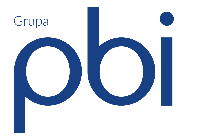 Polityka Prywatności  dotycząca przetwarzania danych osobowych dla potrzeb rekrutacji w spółkach wchodzących w skład Grupy PBI WprowadzenieOchrona prywatności kandydatów do pracy jest dla nas ważna. Dokładamy wszelkich starań, aby 
w odpowiedni sposób zabezpieczyć Państwa dane osobowe i w przejrzysty sposób przedstawić Państwu 
w jaki sposób z nich korzystamy.W związku z tym chcielibyśmy Państwa poinformować o przetwarzaniu Państwa danych osobowych, 
a więc danych osobowych, które nam Państwo podajecie w ramach formularza aplikacyjnego i Państwa CV kandydując do nas o pracę i zasadach ich przetwarzania w ramach procesu rekrutacyjnego.W celu zapewnienia przetwarzania danych osobowych kandydatów do pracy w naszych spółkach zgodnego z prawem przygotowaliśmy niniejszą Politykę. Określa ona sposoby zbierania i wykorzystywania danych osobowych, a także informuje o prawach podmiotów danych z tym związanych – w kontekście prowadzonych przez nas rekrutacji. Niniejsza polityka jest skierowana do kandydatów do pracy w spółkach wchodzących w skład Grupy PBI, składających swoje aplikacje drogą tradycyjną lub elektroniczną.Złożenie aplikacji skutkuje wzięciem udziału w procesie rekrutacyjnym na dane stanowisko na cele związane z tym procesem rekrutacyjnym – a w przypadku wyrażenia odrębnej zgody – również na przyszłe procesy rekrutacyjne prowadzone przez Spółkę.Podstawowe pojęcia Dane osobowe oznaczają informacje o zidentyfikowanej lub możliwej do zidentyfikowania osobie fizycznej. Przetwarzaniem danych osobowych jest w zasadzie każda czynność na danych osobowych, niezależnie od tego, czy jest dokonywana w sposób zautomatyzowany czy nie, np. zbieranie, przechowywanie, utrwalanie, porządkowanie, modyfikowanie, przeglądanie, wykorzystywanie, udostępnianie, ograniczanie, usuwanie lub niszczenie. W procesach swoich rekrutacji przetwarzamy dane osobowe jako administrator danych osobowych, czyli decydujemy o celach i środkach przetwarzania. Kto jest administratorem danych osobowych kandydatów do pracy.Proces rekrutacji prowadzimy samodzielnie w związku z czym od początku jesteśmy administratorem Państwa danych osobowych udostępnionych nam w ramach tego procesu. Niniejsza Polityka ma zastosowanie osobno do spółek wchodzących w skład Grupy PBI od momentu, w którym stajemy się administratorem Państwa danych, tj.:Grupa PBI Sp. z o.o., ul. Błonie 8, 27-600 SandomierzKamieniołomy Świętokrzyskie Sp. z o.o., ul. Błonie 8, 27-600 SandomierzKopalnie Dolomitu S.A. w Sandomierzu, ul. Błonie 8, 27-600 SandomierzMining Services Sp. z o.o., ul. Błonie 8, 27-600 SandomierzPBI Beton Sp. z o.o., ul. Błonie 8, 27-600 SandomierzPBI Energia Sp. z o.o., ul. Błonie 8, 27-600 SandomierzPBI Infrastruktura S.A., ul. Kolejowa 10e, 23-200 KraśnikPBI Logistyka Sp. z o.o., ul. Błonie 8, 27-600 SandomierzPBI Sprzęt Sp. z o.o., ul. Błonie 8, 27-600 SandomierzPBI Technologie Sp. z o.o., ul. Białobrzeska 159, 37-110 ŻołyniaPBI WMB Sp. z o.o., ul. Błonie 8, 27-600 SandomierzPolska Siarka Sp. z o.o., ul. Błonie 8, 27-600 SandomierzPrzedsiębiorstwo Produkcji Materiałów Drogowych w Rzeszowie Sp. z o.o., ul. Królewska 3A, 35-301 RzeszówOsoby, których dane osobowe dotyczą, mogą skontaktować się z nami w sprawach dotyczących przetwarzania danych osobowych pisemnie na wyżej wskazany adres lub pocztą elektroniczną na adres e-mail: rodo@grupapbi.eu4. Rodzaj przetwarzanych danych osobowych. Dane od Kandydatów do pracyOd Kandydatów zbieramy podstawowe dane wskazane w art. 22 1 § 1 Kodeksu pracy, takie jak:imię (imiona) i nazwisko,data urodzenia,dane kontaktowe wskazane przez Kandydata,wykształcenie,kwalifikacje zawodowe,przebieg dotychczasowego zatrudnienia, przy czym danych osobowych, wskazanych w pkt. d – f żądamy, gdy jest to niezbędne do wykonywania pracy określonego rodzaju lub na określonym stanowisku. Natomiast żądamy podania innych danych osobowych niż określone w pkt. a - f, gdy jest to niezbędne do zrealizowania uprawnienia lub spełnienia obowiązku wynikającego z przepisu prawa. Podanie tych danych przez Kandydatów jest konieczne do wzięcia udziału w rekrutacji. Twoje dane osobowe, w przypadku, gdy praca na danym stanowisku odbywać się będzie w oparciu o umowę o pracę, są przetwarzane przez Administratora:w celu realizacji procesu rekrutacyjnego w zakresie wskazanym w Kodeksie Pracy na podstawie art. 6.1.c) RODO, a w zakresie pozostałych danych, które podajesz na podstawie Twojej zgody na przetwarzanie danych osobowych w tym celu, tj. na podstawie art. 6 ust. 1 lit. a) RODO;w celu przygotowania umowy o pracę, tj. w celu podjęcia działań na żądanie podmiotu danych (tj. Ciebie) przed zawarciem umowy, tj. na podstawie art. 6 ust. 1 lit. b) RODO;w zakresie w jakim jest to niezbędne do ustalenia, dochodzenia lub obrony roszczeń w postępowaniu sądowym, administracyjnym lub też innym postępowaniu pozasądowym – 
w celu realizacji prawnie uzasadnionego interesu Administratora polegającego na ustaleniu, dochodzeniu lub obronie przed takimi roszczeniami, tj. na podstawie art. 6 ust. 1 lit. f) RODO.Przez prawnie uzasadniony interes Administratora należy ustalenie, dochodzenie lub obronie przed roszczeniami związanymi z procesem rekrutacji.Pozostałe dane o Kandydatach Przekazując dokumenty aplikacyjne do konkretnej Spółki, mogą Państwo również podać inne dane, takie jak np. Państwa wizerunek utrwalony na zdjęciu. Podanie tych danych jest całkowicie dobrowolne. Dane te Przetwarzamy na podstawie dobrowolnej zgody Kandydata, wyrażonej poprzez wysłanie zgłoszenia rekrutacyjnego. Zgoda osoby ubiegającej się 
o zatrudnienie może stanowić dla nas podstawę do przetwarzania danych osobowych wyłącznie wtedy, gdy przekazanie tych danych (objętych zgodą, dla których nie mamy innej podstawy prawnej przetwarzania) następuje z inicjatywy Kandydata. Brak tej zgody lub jej wycofanie nigdy nie powoduje jakichkolwiek negatywnych konsekwencji dla Kandydata, zwłaszcza zaś nie stanowi przyczyny uzasadniającej odmowę zatrudnienia.Jeżeli przetwarzamy Państwa dane osobowe na podstawie zgody, może być ona odwołana 
w każdej chwili w sposób równie łatwy, jak została udzielona. Zgodę można cofnąć kontaktując się z nami pod adresem e-mail: rodo@grupapbi.euNiewyrażenie zgody na przetwarzanie danych, do których podania nie są Państwo zobowiązani, nie będzie skutkowało odmową nawiązania stosunku pracy z Kandydatem, a jej odwołanie nie spowoduje negatywnych konsekwencji dla Kandydata. Dane kontaktowe od KandydatówZbieramy od Państwa dane umożliwiające nam kontakt z Państwem, takie jak adres e-mail lub numer telefonu. Dodatkowe informacje Wskazujemy jednocześnie, że możemy prosić o podanie innych informacji (jak np. informacji 
o preferowanej lokalizacji pracy czy oczekiwanych zarobkach). Na podstawie tego rodzaju informacji możemy dokonywać segmentacji podań o pracę na podstawie określonych kryteriów, które są zgodne z prawem, jako niezbędnych do aplikowania na dane stanowisko, w tym na przykład oczekiwanych zarobków lub lokalizacji. Możemy stosować w tym zakresie mechanizmy, które ułatwiają nam pracę w zakresie analizy tego rodzaju informacji, w tym narzędzia umożliwiające zautomatyzowaną selekcję podań o pracę. Podkreślamy jednak, że nie stosujemy tych narzędzi w odniesieniu do zautomatyzowanego przetwarzania danych osobowych, w tym profilowania, ani zautomatyzowanego podejmowania decyzji. 5. Cel przetwarzania danych osobowych.Prowadzenie rekrutacji na stanowisko wskazane w ogłoszeniu o pracę. Przez proces rekrutacji należy rozumieć poszukiwanie kandydatów do świadczenia pracy (w oparciu 
o stosunek pracy w rozumieniu ustawy z dnia 26 czerwca 1976 r. Kodeks pracy, dalej: „Kodeks pracy”) lub kandydatów do świadczenia pracy lub usług na podstawie innych niż stosunek pracy form zatrudnienia, w tym umów cywilnoprawnych. Prowadzenie przyszłych rekrutacji na różne stanowiska (w oparciu o zgodę Kandydata). Możemy przetwarzać dane osobowe Kandydata zawarte w podaniu o pracę w zakresie niezbędnym do zabezpieczenia dochodzenia ewentualnych roszczeń, zarówno na potrzeby dochodzenia ich przez nas, jak i obrony przed ewentualnymi roszczeniami czy postępowaniami sądowymi, sądowo-administracyjnymi lub administracyjnymi. 6. Czas przechowywania danych osobowych.W przypadku Kandydatów zakwalifikowanych do zatrudnienia - dane osobowe będą przechowywane przez okres postępowania rekrutacyjnego, następnie przez okres zatrudnienia oraz 10 lat po ustaniu stosunku pracy. W przypadku Kandydatów niezatrudnionych, którzy wyrazili zgodę na wykorzystywanie ich danych w przyszłych postępowaniach rekrutacyjnych dane osobowe będą przechowywane przez okres rekrutacji, a następnie przez 12 miesięcy po zakończeniu postępowania rekrutacyjnego. W przypadku Kandydatów niezatrudnionych, którzy nie wyrazili zgody na wykorzystywanie ich danych w przyszłych postępowaniach rekrutacyjnych dane osobowe zostaną usunięte po zakończeniu postępowania rekrutacyjnego. Jeżeli na podstawie okoliczności procesu rekrutacyjnego, uznamy że przysługuje nam prawnie uzasadniony interes w zabezpieczeniu ewentualnych roszczeń związanych z danym procesem rekrutacji, i możemy na tej podstawie przechowywać dane dłużej – w takim przypadku okres przechowywania trwa nie dłużej niż dwanaście miesięcy. Dane osobowe przekazywane do konkretnej Spółki bez wskazania konkretnego stanowiska, na jakie aplikuje Kandydat, będą traktowane jako zgoda na udział w bieżących i przyszłych rekrutacjach prowadzonych przez Spółkę, pod warunkiem zamieszczenia przez kandydata zgody na przetwarzanie danych osobowych. Będą one przechowywane w bazie przez okres nie dłuższy niż 12 miesięcy licząc od ostatniego dnia miesiąca, w którym zostały złożone dokumenty aplikacyjne. 7. Udostępnianie danych osobowych.Spółki wchodzące w skład Grupy PBI - Z uwagi na wewnętrzną strukturę organizacyjną grupy kapitałowej może zdarzyć się tak, że na podstawie prawnie uzasadnionego interesu administratora danych mamy prawo przesyłać dane osobowe zawarte w Państwa aplikacji (podaniu o pracę) osobom zatrudnionym przez inne spółki z Grupy PBI. Jest to podyktowane faktem, że nasze Spółki należą do większej grupy kapitałowej, której pewne procesy, są scentralizowane, po to, by zapewnić zgodność działania poszczególnych spółek z przepisami prawa i wartościami przyjętymi w Grupie PBI, mającymi na celu ochronę przed nierównym traktowaniem, dyskryminacją czy naruszeniem dóbr osobistych. Udostepnienie danych osobowych jako wypełnienie obowiązku prawnego - Jeśli na podstawie bezwzględnie obowiązujących przepisów prawa zostaniemy zobowiązani do udostępnienia Państwa danych osobowych uprawnionym do tego w myśl tych przepisów organów publicznych, będziemy musieli to zrobić. W szczególności chodzi tu o jednostki organizacyjne prokuratury, sądy, Prezesa Urzędu Ochrony Danych Osobowych. 8. Prawo Kandydata wobec danych osobowych.Prawo dostępu do danych osobowych - Prawo to polega na możliwości uzyskania od odpowiedniej Spółki informacji o danych osobowych przetwarzanych przez nią 
w związku z rekrutacją i uzyskania dostępu do tych danych. Prawo do zmiany (sprostowania) danych osobowych - Prawo to polega na możliwości żądania sprostowania, a więc zmiany – w tym zaktualizowania – swoich danych osobowych, które przetwarza odpowiednia Spółka w procesie rekrutacji. Prawo do wycofania zgody - W przypadku przetwarzania danych osobowych na podstawie zgody, podmiot danych ma prawo w dowolnej chwili wycofać tę zgodę. Informujemy o tym prawie w każdym momencie zbierania zgód i umożliwiamy wycofanie zgody w tak łatwy sposób, jak jej udzielono. Prawo do ograniczenia przetwarzania - Podmiot danych może żądać od odpowiedniej Spółki ograniczenia lub zaprzestania przetwarzania jego danych przez określony czas lub czas nieoznaczony w pewnych szczególnych przypadkach. W pewnych okolicznościach zaakceptowanie wniosku o zaprzestanie przetwarzania może nie być możliwe (np. gdy przetwarzanie jest wymagane w celu wywiązania się z obowiązku prawnego). Prawo do zgłoszenia sprzeciwu wobec przetwarzania - Podmiot danych ma prawo wniesienia sprzeciwu wobec przetwarzania swoich danych osobowych w dowolnej chwili, ze względu na swoją szczególną sytuację, chyba że przetwarzanie jest wymagane zgodnie z przepisami prawa. Prawo do wniesienia sprzeciwu przysługuje, gdy przetwarzanie danych osobowych odbywa się na podstawie prawnie uzasadnionego interesu, a sprzeciw jest uzasadniony przez ww. szczególną sytuację. Prawo do usunięcia danych - Podmiot danych może żądać usunięcia jego danych osobowych w przypadku, gdy dane te nie są już potrzebne dla celów przetwarzania. 
W pewnych okolicznościach zaakceptowanie wniosku o usunięcie danych może nie być możliwe (np. gdy przetwarzanie danych jest wymagane w celu wywiązania się 
z obowiązku prawnego, np. przechowywania dokumentacji pracowniczej przez określony czas). Prawo do przenoszenia danych - Prawo do przenoszenia danych przysługuje osobie wówczas, gdy przetwarzanie danych osobowych odbywa się na podstawie jej zgody lub umowy zawartej z nią oraz, gdy przetwarzanie to odbywa się w sposób automatyczny. Podmiot danych może żądać od odpowiedniej Spółki otrzymania swoich danych osobowych przetwarzanych w związku z zatrudnieniem w powszechnie używanym, nadającym się do odczytu maszynowego formacie, na przykład w formacie Excel.Informujemy, że masz również prawo wnieść skargę do organu nadzorczego, którym jest Prezes Urzędu ochrony Danych osobowych na adres: ul. Stawki 2, 00-193 Warszawa. 10. 9. Zmiany Polityki PrywatnościNiniejsza Polityka została zaktualizowana w dniu 1.03.2022 roku i może ulec zmianie w szczególności 
w przypadku, gdyby potrzeba lub obowiązek wprowadzenia takich zmian wynikały ze zmiany stosownych przepisów prawa lub sposobu prowadzenia rekrutacji, w tym zmian odbiorców danych.Zmiany zostaną zaktualizowane i umieszczone w postaci tekstu jednolitego na stronie internetowej: Kariera \ Kariera \ PBI (grupapbi.eu)